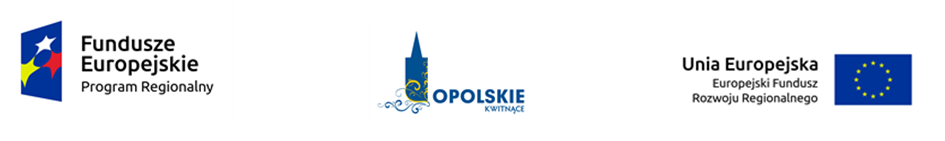 Projekt pn. „Rewitalizacja miasta Kluczborka poprzez podniesienie jakości przestrzeni publicznej oraz zapobieganie i przeciwdziałanie wykluczeniu społecznemu” współfinansowany ze środków Unii Europejskiej w ramach Regionalnego Programu Operacyjnego Województwa Opolskiego na lata 2014-2020Umowa o dofinansowanie nr RPOP.10.02.00-16-0001/17-00 z dnia 03.10.2017 r.   Kluczbork, dnia 5 czerwca 2019 r.GM.271.17.2019.MCINFORMACJA NA PODSTAWIE ART. 86 UST. 5 USTAWY PZPdot. zamówienia publicznego  p.n. „Rewitalizacja miasta Kluczborka poprzez podniesienie jakości przestrzeni publicznej oraz zapobieganie i przeciwdziałanie wykluczeniu społecznemu – rewitalizacja terenu po byłej Famprze w Kluczborku – wyposażenie dla obiektu Zakładu Aktywizacji Zawodowej”Zamawiający zamierza przeznaczyć na sfinansowanie w/w zamówienia kwotę              w wysokości 200.000,00 zł brutto (słownie: dwieście tysięcy złotych).Firmy oraz adresy Wykonawców, którzy złożyli oferty w terminie wraz z ceną, terminem wykonania zamówienia, okresem gwarancji, okresem rękojmi i warunkami płatności zawartymi w ofertach:Zgodnie z art. 24 ust. 11 ustawy Pzp Wykonawca, w terminie 3 dni od zamieszczenia na stronie internetowej informacji, o której mowa w art. 86 ust. 5, przekazuje Zamawiającemu oświadczenie o przynależności lub braku przynależności do tej samej grupy kapitałowej, o której mowa w art. 24 ust. 1 pkt 23. Wraz ze złożeniem oświadczenia, Wykonawca może przedstawić dowody, że powiązania z innym Wykonawcą nie prowadzą do zakłócenia konkurencji w postępowaniu o udzielenie zamówienia. Powyższe oświadczenie stanowi zał. nr 4 do SIWZ, który należy złożyć                   w formie oryginału lub kopii poświadczonej za zgodność z oryginałem...Nr ofertyFirma i adres Wykonawcy Cena oferty (zł. brutto)Termin wykonania zamówienia Okres gwarancjiOkres rękojmiWarunki płatności zawarte                 w ofertach 1234561CENTRUM SEDNO Sp. z o.o.ul. Niepodległości 44-4875-252 Koszalin197.550,3020.01.2020 r.3 lata 3 lata Zgodnie                  z warunkami zawartymi              w SIWZ2PB Tenders Jakub Pawulski ul. A. Grzymały-Siedleckiego 4/2585-868 Bydgoszcz 186.550,4120.01.2020 r.3 lata 3 lata Zgodnie                  z warunkami zawartymi              w SIWZ3BENER Michał Benka ul. Wileńska 59B/1580-215 Gdańsk 190.273,6220.01.2020 r.3 lata 3 lata Zgodnie                  z warunkami zawartymi              w SIWZ4W&W Design Katarzyna Kaczmarczykul. Pokoju 8a/740-859 Katowice212.175,0020.01.2020 r.3 lata 2 lata Zgodnie                  z warunkami zawartymi              w SIWZ